Интернет-адрес МАОУ "Баженовская СОШ №96" - http://96bel.uralschool.ru .Школьный сайт был создан с целью продвижения информационных и коммуникативных технологий в учебный процесс как инструмент взаимодействия всех участников образовательного процесса.Задачи сайта:-Формирование прогрессивного имиджа школы.- Обеспечение открытости ОУ.- Стимулирование активного внедрения ИСО в школьную среду.- Информирование о школьных мероприятиях.- Работа с родителями и детьми через Интернет (безопасность, подготовка к ОГЭ, рекомендации психолога, новости и другое).-Стимулирование творческой активности учителей и учащихся.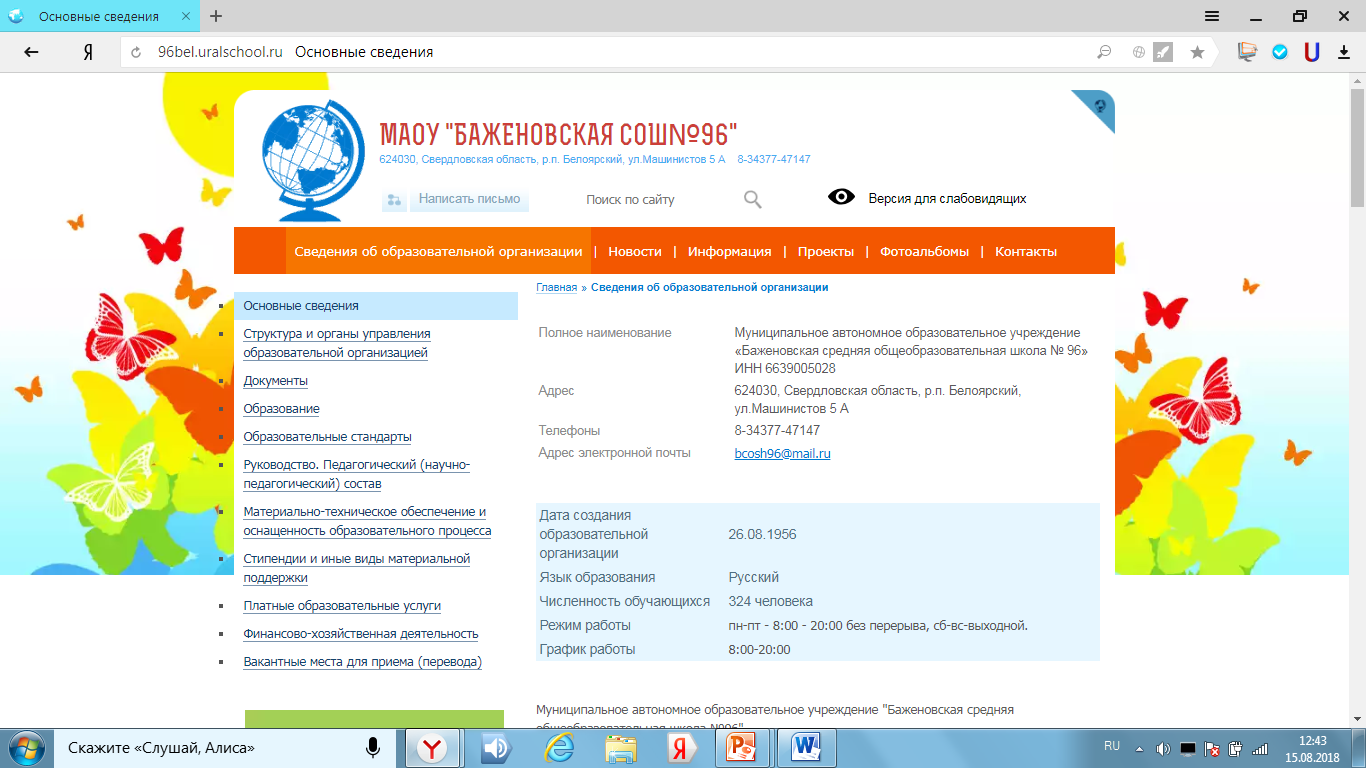 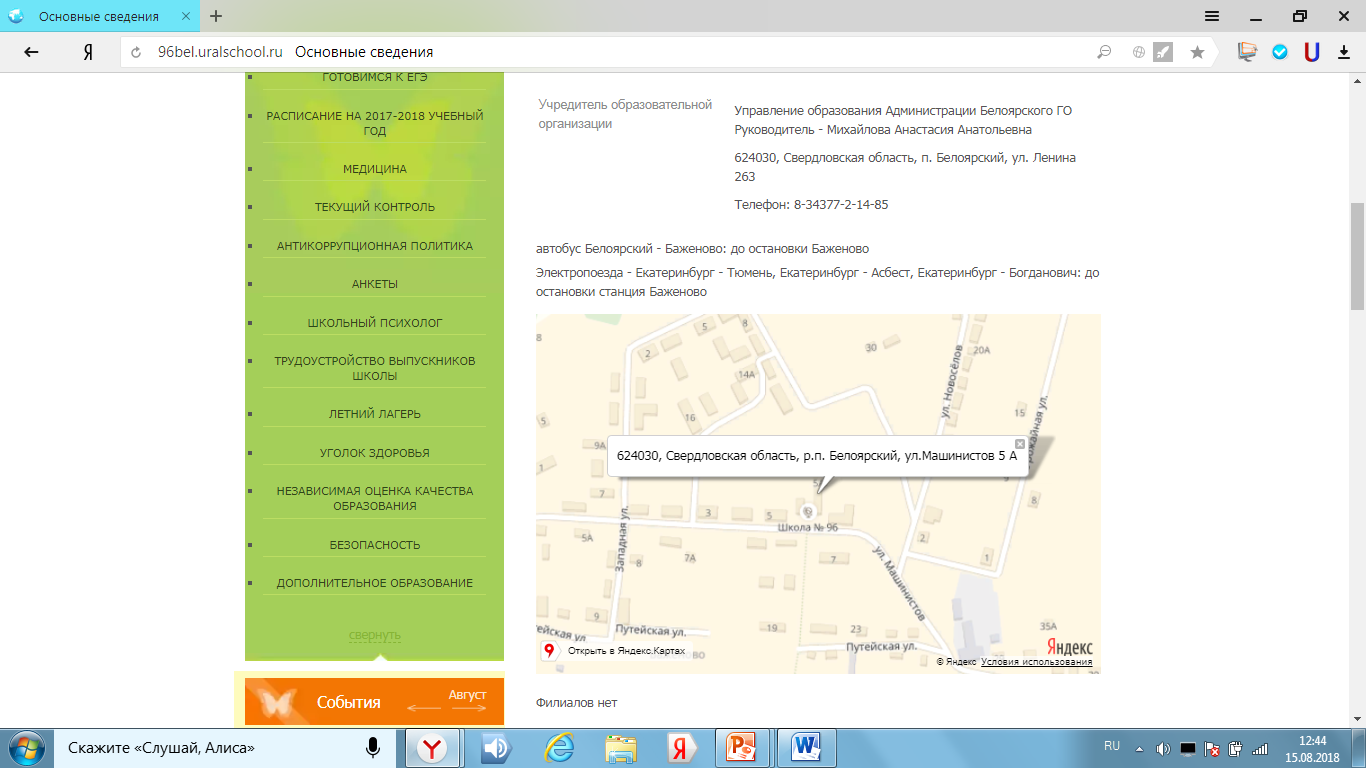 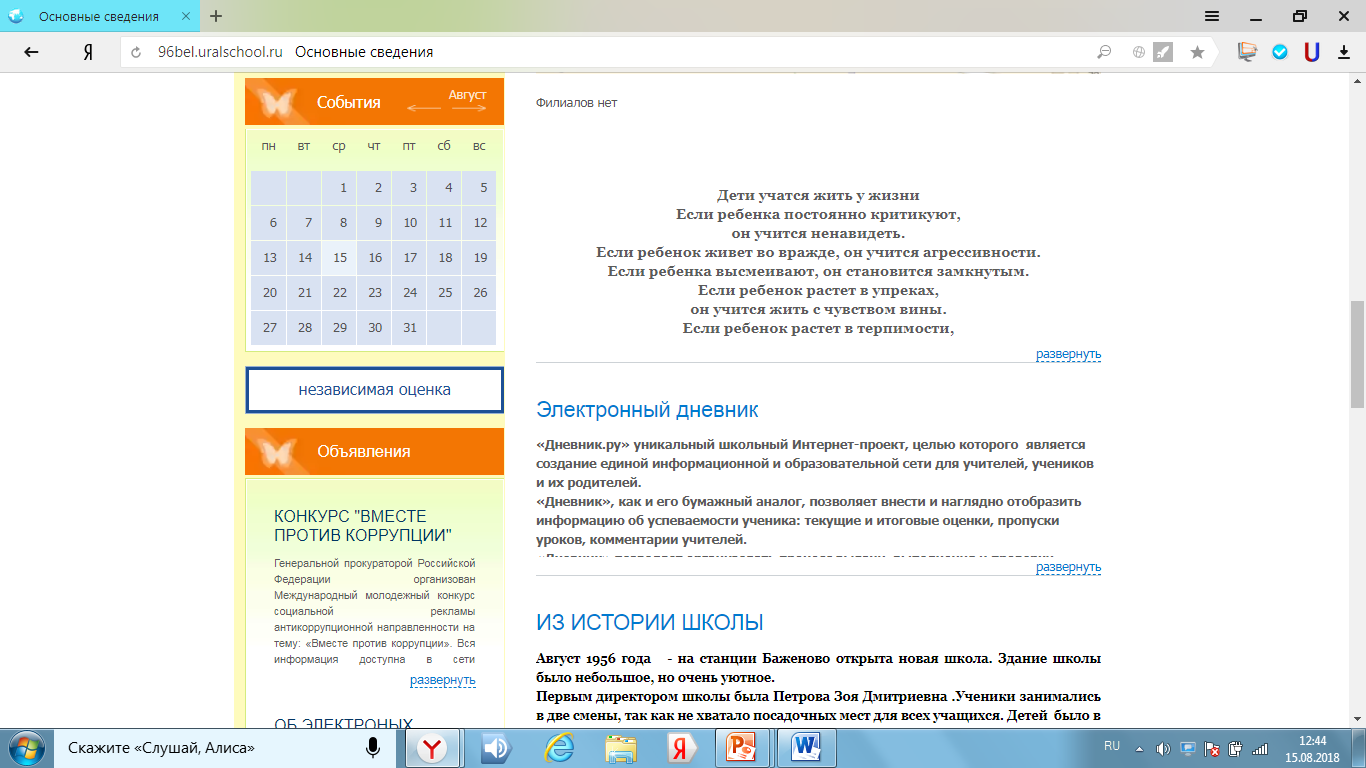 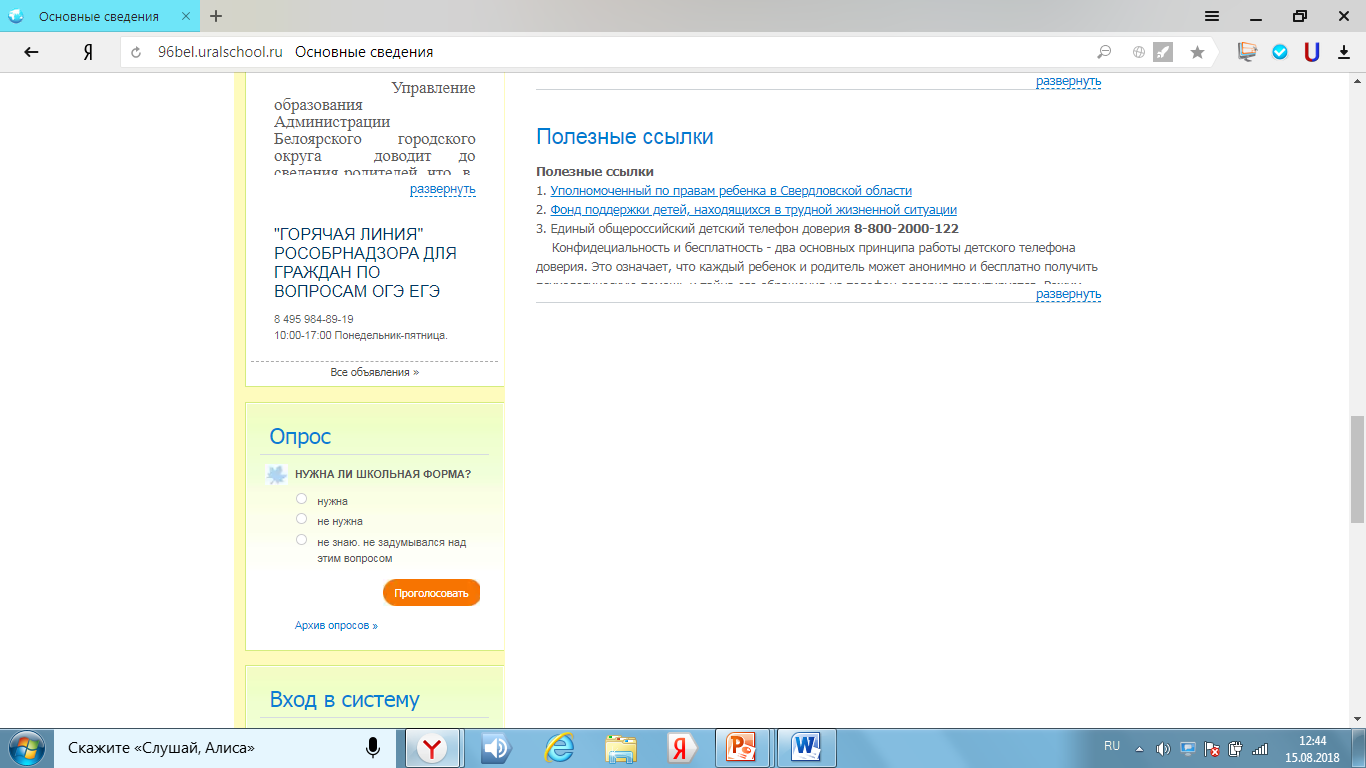 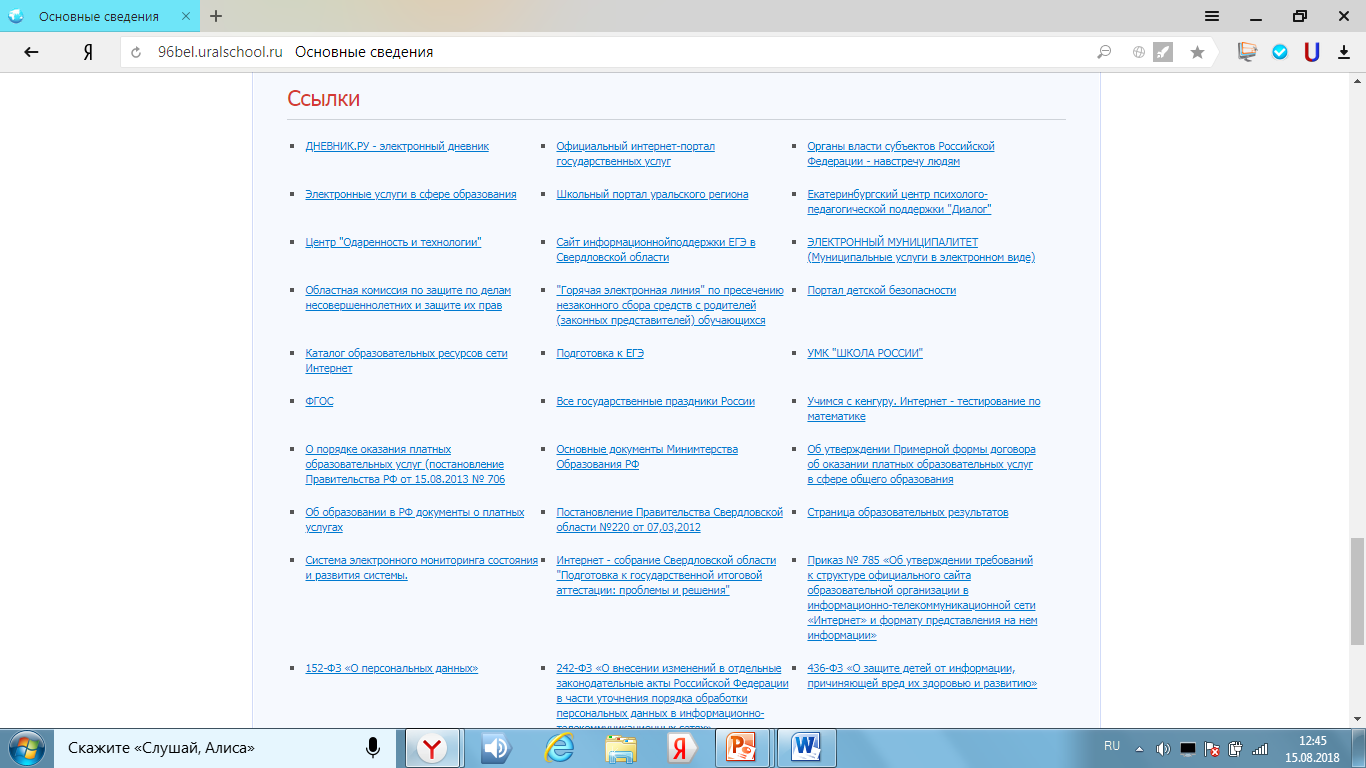 